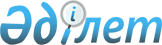 Қазақстан Республикасы Үкіметінің 2009 жылғы 25 желтоқсандағы № 2208 және 2010 жылғы 2 наурыздағы № 162 қаулыларына өзгерістер мен толықтыру енгізу туралыҚазақстан Республикасы Үкіметінің 2010 жылғы 29 қыркүйектегі № 987 Қаулысы

      Қазақстан Республикасының Үкіметі ҚАУЛЫ ЕТЕДІ:



      1. Қазақстан Республикасы Үкіметінің кейбір шешімдеріне мынадай өзгерістер мен толықтыру енгізілсін:



      1) «Қазақстан Республикасының 2010 жылдан 2020 жылға дейінгі кезеңге арналған құқықтық саясат тұжырымдамасын іске асыру жөніндегі 2010 жылға арналған іс-шаралар жоспарын бекіту туралы» Қазақстан Республикасы Үкіметінің 2009 жылғы 25 желтоқсандағы № 2208 қаулысында:



      көрсетілген қаулымен бекітілген Қазақстан Республикасының 2010 жылдан 2020 жылға дейінгі кезеңге арналған құқықтық саясат тұжырымдамасын іске асыру жөніндегі 2010 жылға арналған іс-шаралар жоспарында:



      5-бағандағы реттік нөмірі 6-жолда «1-тоқсан» деген сөздер «3-тоқсан» деген сөздермен ауыстырылсын;



      реттік нөмірі 13-жолда:



      4-бағандағы «, СӘК (келісім бойынша)» деген сөздер алып тасталсын;



      5-бағандағы «3-тоқсан» деген сөздер «4-тоқсан» деген сөздермен ауыстырылсын;



      2) «Қазақстан Республикасы Үкіметінің заң жобалау жұмыстарының 2010 жылға арналған жоспары туралы» Қазақстан Республикасы Үкіметінің 2010 жылғы 2 наурыздағы № 162 қаулысында (Қазақстан Республикасының ПҮАЖ-ы, 2010 ж., № 22-23, 167-құжат):



      көрсетілген қаулымен бекітілген Қазақстан Республикасы Үкіметінің заң жобалау жұмыстарының 2010 жылға арналған жоспарында:



      реттік нөмірлері 29 және 30-жолдар алып тасталсын;



      мынадай мазмұндағы реттік нөмірі 43-1-жолмен толықтырылсын:«                                                                 ».



      2. Осы қаулы қол қойылған күнінен бастап қолданысқа енгізіледі.      Қазақстан Республикасының

      Премьер-Министрі                           К. Мәсімов
					© 2012. Қазақстан Республикасы Әділет министрлігінің «Қазақстан Республикасының Заңнама және құқықтық ақпарат институты» ШЖҚ РМК
				43-1Қазақстан Республикасының сот жүйесі мен судьяларының мәртебесі туралы» Қазақстан Республикасының Конституциялық заңына өзгерістер мен толықтырулар енгізу туралыЖС (келісім бойынша)ҚазанҚарашаЖелтоқсанА.Д.Тәшенова